REGISTRAČNÍ FORMULÁŘ – Jednotlivec - FILM / ANIMACEUpozornění – registrační formuláře pro označení práce v kategorii Film/Animace zasílejte pouze elektronicky na e-mail: kasalicka@lidice-memorial.cz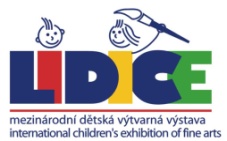 45. MEZINÁRODNÍ DĚTSKÁ VÝTVARNÁ VÝSTAVA LIDICE 2017 REGISTRAČNÍ FORMULář - film / animace jednotlivec45. MEZINÁRODNÍ DĚTSKÁ VÝTVARNÁ VÝSTAVA LIDICE 2017 REGISTRAČNÍ FORMULář - film / animace jednotlivec45. MEZINÁRODNÍ DĚTSKÁ VÝTVARNÁ VÝSTAVA LIDICE 2017 REGISTRAČNÍ FORMULář - film / animace jednotlivec45. MEZINÁRODNÍ DĚTSKÁ VÝTVARNÁ VÝSTAVA LIDICE 2017 REGISTRAČNÍ FORMULář - film / animace jednotlivec45. MEZINÁRODNÍ DĚTSKÁ VÝTVARNÁ VÝSTAVA LIDICE 2017 REGISTRAČNÍ FORMULář - film / animace jednotlivec45. MEZINÁRODNÍ DĚTSKÁ VÝTVARNÁ VÝSTAVA LIDICE 2017 REGISTRAČNÍ FORMULář - film / animace jednotlivecJméno:Věk:Rok narozeníPříjmení:ChlapecDívkaNázev filmu:KategorieKategoriea) film-dokument animacea) film-dokument animaceOdkaz na uložení filmu - YoutubeAdresa:Město:Země:Země:E-mail:Telefon:Telefon: